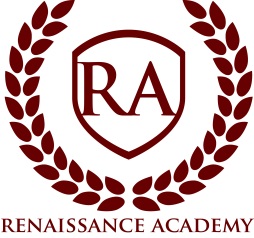 Board Meeting AgendaDate:  Wednesday, April 17, 2019Time: 7:00 pm	Location: Renaissance Academy; 3435 North 1120 East, Lehi, UT.  Public is welcome.Session Opens 7:00pm*Welcome and Call to Order:  Ryan Hunter, Board ChairPublic Comment Period (10 min total-2 min per person)Approval of MinutesExecutive Director Report  Review of Annual Meeting Calendar Discussion on Code of Conduct/Conflict of Interest Policies Lottery Update General Update on ProgramsFinancial ReviewItems of Business Vote on Board MemberClosed Session - A closed meeting described under Section 52-4-204 will be held for: (a) discussion of the character, professional competence, or physical or mental health of an individual and (d) strategy session to discuss the purchasing, exchange, lease or sale of real property.” *All times are approximate and the board reserves the right to vote on any item on the agenda.